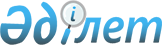 О внесении изменений и дополнений в решение XХII-й сессии Алматинского городского Маслихата II-го созыва от 19 декабря 2002 года "Об утверждении программы по снижению бедности в городе Алматы на 2003-2005 годы" (зарегистрировано в Управлении юстиции города Алматы за N 501 от 29 декабря 2002 года)
					
			Утративший силу
			
			
		
					Решение XXVII сессии Алматинского городского Маслихата II созыва от 16 сентября 2003 года. Зарегистрировано Управлением юстиции города Алматы 1 октября 2003 года за N 554. Утратило силу в связи с истечением срока действия - решением Маслихата города Алматы от 12 апреля 2010 года № 322

      Сноска. Утратило силу в связи с истечением срока действия - решением Маслихата города Алматы от 12.04.2010 № 322.      В соответствии со статьей 6 Закона  "О местном государственном управлении в Республике Казахстан", поручением первого заместителя Премьер-Министра Республики Казахстан Павлова А.С. от 25.06.2003 г. N 20-65/И-517 по уточнению показателя по уровню бедности и внесению цифровых показателей по количеству граждан, проживающих ниже черты бедности в региональные программы по снижению бедности на 2003-2005 годы и представлением акима города Алматы Алматинский городской Маслихат II-го созыва РЕШИЛ:       1. Внести в приложение решения  XХII-й сессии Алматинского городского Маслихата II-го созыва от 19 декабря 2002 года "Об утверждении программы по снижению бедности в городе Алматы на 2003-2005 годы", следующие изменения и дополнения: 

      - исключить пункты: 7 "Численность получателей адресной социальной помощи", 8 "Доля получателей адресной социальной помощи от числа населения, имеющего доходы ниже прожиточного минимума" главы 3 "Индикаторы реализации программы" раздела 4 "Цель, задачи, принципы и приоритеты программы"; 

      - изложить пункт 7 в новой редакции следующего содержания:        2. Контроль за выполнением настоящего решения возложить на постоянную комиссию по вопросам социальной защиты и здравоохранения (Тажиев Е.Б.) и заместителя акима города Алматы Бижанова А.Х.       Председатель 

      внеочередной XХVII-й сессии 

      Алматинского городского 

      Маслихата II-го созыва                                           А.Биртанов       Секретарь 

      Алматинского городского 

      Маслихата II-го созыва                                           Т. Мукашев 
					© 2012. РГП на ПХВ «Институт законодательства и правовой информации Республики Казахстан» Министерства юстиции Республики Казахстан
				Ед. 

изм. 2000 г. 

факт 2001 г. 

факт 2002 г. 

факт 2003 г. прогноз 2004 г. 

прогноз 2005 г. прогноз Количество граждан, проживающих ниже черты бедности чел 21000 18806 15045 12036 9629 